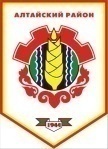 Российская ФедерацияРеспублика ХакасияСовет депутатов Аршановского сельсоветаАлтайского района Республики ХакасияРЕШЕНИЕ19.09.2014г.                                    с. Аршаново	                                     № 40О  внесении изменений в решение Совета депутатов Аршановского сельсовета от 27.12.2013 г. № 57 «О    бюджете муниципального образования Аршановский сельсовет на 2014 год и на плановый период 2015 и 2016 годов»В соответствии с Бюджетным Кодексом Российской Федерации,  приказом Министерства финансов  РФ от 01.07.2013г. № 65-Н «Об утверждении указаний о порядке применения бюджетной классификации Российской Федерации», статьи 29 Устава муниципального образования Аршановский сельсовет, Положением о бюджетном устройстве и бюджетном процессе Аршановском сельсовете, Совет депутатов Аршановского сельсовета  Алтайского района Республики Хакасия,РЕШИЛ:Внести в решение Совета депутатов Аршановского сельсовета от 27.12.2013 г. № 57 «О бюджете муниципального образования Аршановский сельсовет на 2014 год и на плановый период 2015 и 2016 годов» следующие изменения и дополнения:В п. 1.1. статьи 1 цифры «10478,4» и «10723,7» заменить соответственно «11767,5» и «12012,8».В п.п.1 п. 1.7 статьи 1 приложение 1 «источники финансирования муниципального образования Аршановский сельсовет на 2014 год» изложить в новой редакции согласно приложению 1 к настоящему Решению.В п.п.1 п.2.3  статьи 2 приложение 3 «Доходы бюджета муниципального образования Аршановский сельсовет на 2014 год» изложить в новой редакции согласно приложению 2 к настоящему Решению.В п.п.1 п.2.4 статьи 2 приложение 5 «Безвозмездные поступления бюджета муниципального образования Аршановский сельсовет на 2014 год» изложить в новой редакции согласно приложению 3 к настоящему Решению.В п.п.1. п.5.1. статьи 5 приложение 9 «Ведомственная структура расходов бюджета        муниципального образования Аршановский сельсовет на 2014 год» изложить в новой редакции согласно приложению 4 к настоящему Решению.В п.п.1. п.5.2. статьи 5 приложение 11 «Перечень муниципальных целевых программ, предусмотренных к финансированию из бюджета муниципального образования Аршановский сельсовет на 2014 год» изложить в новой редакции согласно приложению 5 к настоящему Решению. Контроль за исполнением данного Решения возложить на постоянную комиссию по бюджету, финансам и экономической политике (Сагалакова Е.Е.)Настоящее решение вступает в силу со дня его официального опубликования (обнародования).Глава Аршановского сельсовета                                                               Н.А. ТанбаевАлтайского района Республики Хакасия